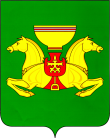 В соответствии с п.6 ч.1 ст. 15 Федерального закона от 06.10.2003 №131-ФЗ «Об общих принципах организации местного самоуправления в Российской Федерации», руководствуясь п.6 ч.1 ст.8 Устава муниципального образования Аскизский район, Администрация Аскизского района Республики Хакасия постановляет:1. Дополнить Реестр маршрутов регулярных перевозок автомобильным транспортом на территории Аскизского района, утвержденный постановлением Администрации Аскизского района Республики Хакасия от 13.10.2016 №967-п «Об утверждении реестра маршрутов регулярных перевозок автомобильным транспортом на территории Аскизского района» строкой 14 согласно приложению.2. Направить настоящее постановление для опубликования в газету «Аскизский труженик» и разместить на официальном сайте Администрации Аскизского района Республики Хакасия.Приложение к постановлению АдминистрацииАскизского района Республики Хакасияот «_15» __09____2021 № 672-пРОССИЙСКАЯ ФЕДЕРАЦИЯАДМИНИСТРАЦИЯ АСКИЗСКОГО РАЙОНАРЕСПУБЛИКИ ХАКАСИЯРОССИЙСКАЯ ФЕДЕРАЦИЯАДМИНИСТРАЦИЯ АСКИЗСКОГО РАЙОНАРЕСПУБЛИКИ ХАКАСИЯРОССИЯ ФЕДЕРАЦИЯЗЫХАКАС РЕСПУБЛИКАЗЫНЫНАСХЫС АЙМАFЫНЫН УСТАF-ПАСТААРОССИЯ ФЕДЕРАЦИЯЗЫХАКАС РЕСПУБЛИКАЗЫНЫНАСХЫС АЙМАFЫНЫН УСТАF-ПАСТААПОСТАНОВЛЕНИЕПОСТАНОВЛЕНИЕПОСТАНОВЛЕНИЕот 15.09.2021с. Аскизс. Аскизс. Аскиз                      № 672-пО внесении дополнений в Реестр маршрутов регулярных перевозок автомобильным транспортом на территории Аскизского района, утвержденный постановлением Администрации Аскизского районаРеспублики Хакасия от 13.10.2016 №967-п «Об утверждении реестра маршрутов регулярных перевозок автомобильным транспортом на территории Аскизского района»Исполняющий обязанности главы АдминистрацииЕ.Ю. КостяковРеестр муниципальных автобусных маршрутов регулярных перевозок на территории Аскизского районаРеестр муниципальных автобусных маршрутов регулярных перевозок на территории Аскизского районаРеестр муниципальных автобусных маршрутов регулярных перевозок на территории Аскизского районаРеестр муниципальных автобусных маршрутов регулярных перевозок на территории Аскизского районаРеестр муниципальных автобусных маршрутов регулярных перевозок на территории Аскизского районаРеестр муниципальных автобусных маршрутов регулярных перевозок на территории Аскизского районаРеестр муниципальных автобусных маршрутов регулярных перевозок на территории Аскизского районаРеестр муниципальных автобусных маршрутов регулярных перевозок на территории Аскизского районаРеестр муниципальных автобусных маршрутов регулярных перевозок на территории Аскизского районаРеестр муниципальных автобусных маршрутов регулярных перевозок на территории Аскизского районаРеестр муниципальных автобусных маршрутов регулярных перевозок на территории Аскизского районаРеестр муниципальных автобусных маршрутов регулярных перевозок на территории Аскизского районаРеестр муниципальных автобусных маршрутов регулярных перевозок на территории Аскизского районаРегистрационный номер Порядковый номерНаименование маршрутаНаименование промежуточных автобусных пунктовНаименование улицНаименование автомобильных дорогПротяженность маршрута (км)Порядок посадки и высадки пассажироввид регулярных перевозокВид и класс транспортного средстваЭкологические характеристики транспортных средствДата начала осуществления перевозокНаименование, место нахождения ЮЛ/ФИО ИП1234567891011121314271с.Балыкса-с.Аскизс.Балыкса, ост. п. Шора, ост.рп. Вершина Теи, ост.с.Бирикчуль, ост.д.Казановка, ост.с. Верх-Аскиз, с.Аскиз.с. Балыкса, ул. Центральная, рп. Вершина Теи ,ул. Советская, ост.с.Бирикчуль, ост.д.Казановка, ост.с. Верх-Аскиз, с. Аскиз-ул. Таштыпская, ул. Советская, пер. Коммунальный.Аскиз-Бирикчуль-Вершина Теи, Вершина Теи-Балыкса140Только в установленных остановочных пунктахРегулярные перевозки по нерегулируемым тарифамАвтобус, малый класс203.01.2021